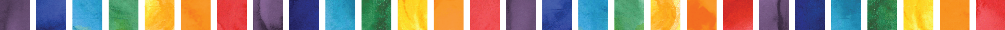 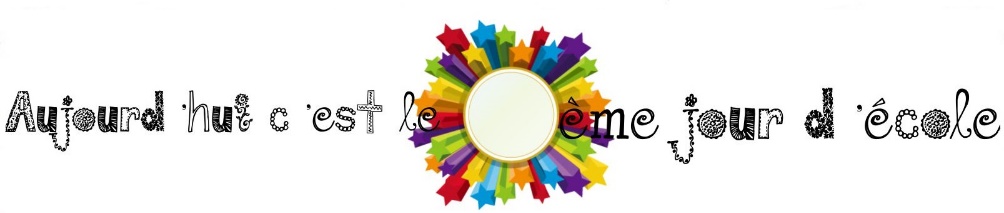 Dessine le nombre 100 de six manières différentes.Dessine le nombre 100 de six manières différentes.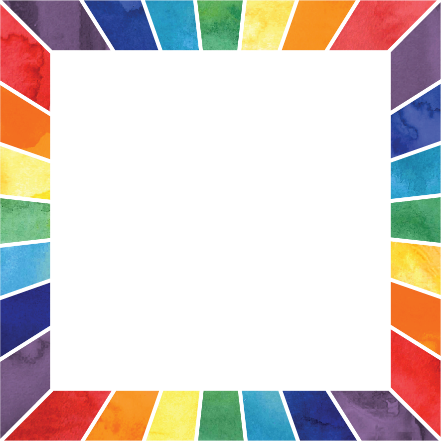 